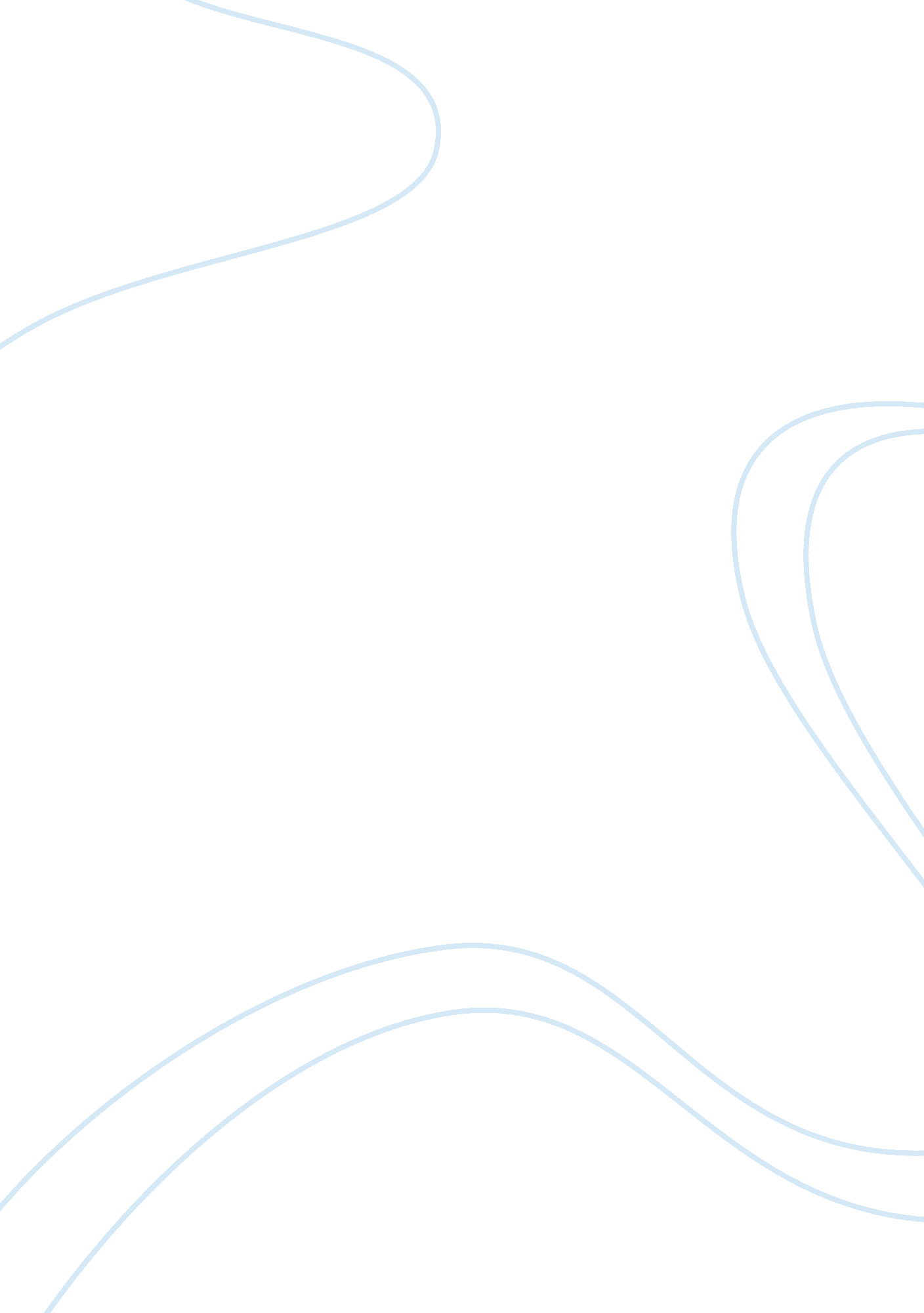 Managed healtcareHealth & Medicine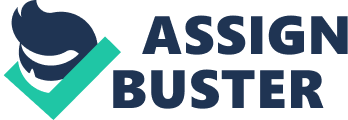 Topic: Managed Healthcare What represents the most challenges for physicians regarding disease management that impacts their level of acceptance or resistance? 
There are some great challenges that come into place when it comes to physicians regarding disease management. One of the barriers to disease management is a fragment health delivery system. This makes it difficult to control the systems of health delivery with different fragments and units that may already have different methods of running their work. The second barrier to disease management is reimbursement favoring component delivery. This biasness makes it hard to promote equality in management several of diseases. The third barrier is significant incompatibility with the information systems. His may lead to misinformation on the various aspects of disease management that require more or urgent attention 
2. How has the quality management movement changed from the 1970s to the present? 
There have been important changes in the quality of management movement since the 1970s to current day. The evolvement has led to more comprehensive views of diseases management and one that offers an accurate account of what it represents and encompasses. In the past, quality providers felt that making significant improvement in the health status of Americans meant addressing chronic disease for large groups of people, not single patients one at a time. However, the managed care system in this era is more focused on ensuring that each patient gets high quality. The managed care organizations then started looking as patients as individuals and not as a group of individuals suffering from a certain chronic disease that needs to be eliminated. This way, the care system became more patient-centered. This was how the improvement generated to the managed care system that we have in today’s world. 
References 
Kongstvedt, P. (2012). Essentials of managed health care. Jones & Bartlett Publishers. 